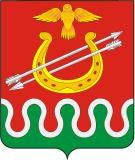 КРАСНОЯРСКИЙ КРАЙБОГОТОЛЬСКИЙ РАЙОННЫЙ СОВЕТ ДЕПУТАТОВг. БОГОТОЛРЕШЕНИЕ14 декабря 2017 года	         	    	     				     	№ 17-127О ВВЕДЕНИИ ДЕПУТАТА ЦАПЛИНА С.А. В СОСТАВ ПОСТОЯННОЙ КОМИССИИ БОГОТОЛЬСКОГО РАЙОННОГО СОВЕТА ДЕПУТАТОВ На основании ст.ст. 21, 25 Устава Боготольского района Красноярского края, ст. 13 Регламента Боготольского районного Совета депутатов,  Решений Боготольского районного Совета депутатов от 27.10.2017 № 15-115 «О досрочном прекращении полномочий депутата Мурзина С.В.»,  от 27.10.2017 № 15-116 «О выведении Мурзина С.В. из состава постоянной комиссии Боготольского районного Совета депутатов», Решения избирательной комиссии муниципального образования Боготольский район Красноярского края от 27.10.2017 № 23/106 «О передаче освободившегося мандата депутата Боготольского районного Совета депутатов кандидату в депутаты, состоящему в общетерриториальном списке  кандидатов избирательного объединения Красноярское региональное отделение Политической партии ЛДПР – Либерально – демократическая партия России», Боготольский районный Совет депутатов РЕШИЛ:1. Ввести депутата Цаплина Сергея Александровича в состав постоянной комиссии Боготольского районного Совета депутатов по вопросам сельского хозяйства, охране окружающей среды, ЖКХ и дорожной деятельности.2. Контроль за исполнением Решения возложить на постоянную комиссию по вопросам сельского хозяйства, охране окружающей среды, ЖКХ и дорожной деятельности  (Председатель – Усков В.О.).3. Решение вступает в силу со дня, следующего за днем его официального опубликования в периодическом печатном издании «Официальный вестник Боготольского района» и подлежит размещению на официальном сайте Боготольского района в сети Интернет (www.bogotol-r.ru).Председатель Боготольского районного Совета депутатов                                                          Р. Р. Бикбаев